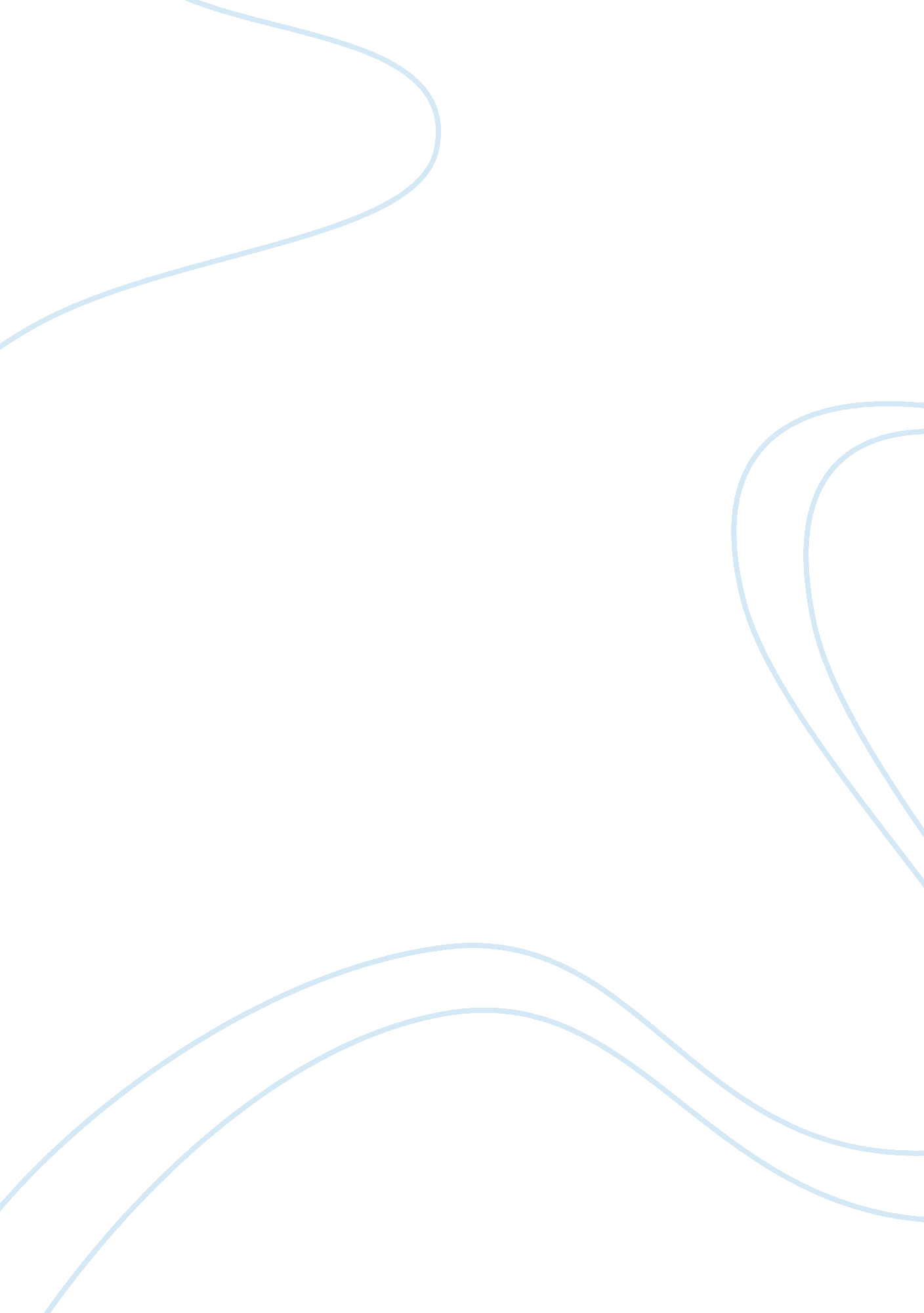 Journey of lyricsLiterature, Drama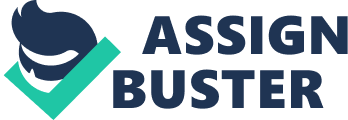 JOURNEY OF LYRICS ELIZABETHAN ERA ELIZABETHAN LYRIC : Elizabethan lyric is sweet and musical, but is characterized by artificiality. As the lyrics were composed because it was the fashion to write lyrics, and not because the poet really had any urge for self expression. Allitration and the other verbal devices are frequently used to make the lyric musical. LYRIC IN 17 CENTURY : ( Age of JOHN DONNE) The METAPHYSICAL LYRIC is more ellaborate than an ordinary lyric, and is hard , intellectual in tone. JHON DONNE, the founder of metaphysical school of poetry, intellectualized the english lyrics. He also has the credit of writting some of the finest LOVE lyric in the english language. Some of the poignant (sharp, intense) religious lyrics in the language also belong to him. ROMANTIC LYRIC : The AUGUSTONS (artificial age) used exclusively the heroic couplet (A couplet of two lines of iambic pentameter with the same end rhymes and forming a logical whole. The heroic couplet was especially popular in the eighteenth century) and the little lyric poetry was written during this period of over 100 years. It was with the rise in romanticism that the lyrisc once again came to its own and peak. SHELLEY is the supreme lyricist of the romantic age. one of the critic says : '' HE exhale a lyric as a flower exhale the fragrance'' LYRIC IN VICTORIAN ERA : ( AGE OF PESSIMISM ) In the victorian age , there are number of lyric of note (note worthing ). Tennyson and Browning being the greatest of them. TENNYSON : Tennyson is a great artist with words and so his lyrics are characterized by verbal fellicity (prosperous and abundance) of a high order. Moreover, he is matchles in his gift of making music with words. But his artistry introduces an element of artificiality in lyric. he is a pessimistic poet. BROWNING : Browning, on the other hand is a great writer of dramatic lyrics, lyrics in which he does not pour out his soul, but that of some imagine character. He is a optimistic poet and became famous after his death. THE MODREN LYRIC : Lyrics continue to be written in modren age, and it is nearly impossible to make a selection from the crowd of 20 century lyricist. 